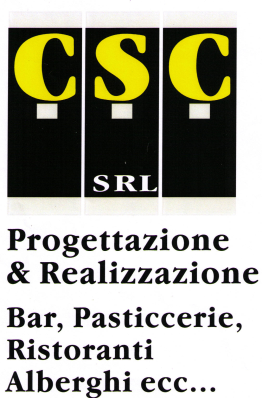 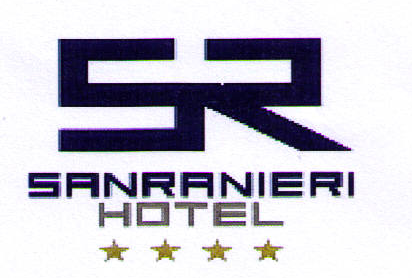       Periodico Informativo Gratuito del Gruppo Podistico Le Sbarre. Anno 1 Numero III – Luglio-Agosto 2011